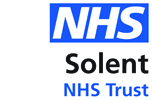 Email* completed referrals to SNHS.CAMHSWestNewReferrals@nhs.net Consultation line – 023 81030061 (Triage Team)If an urgent referral, please contact us on the above number– We accept referrals and self-referrals over the telephone via our Duty or Triage Team*Disclaimer: Please be aware that sending by email from iCloud, Gmail, Hotmail, Live, Yahoo or other private email accounts to NHS.net is not secure. If you would prefer to send the referral form via post please send it to the relevant postal address given at the end of the documentChild & Adolescent Mental Health Service – Referral FormChild & Adolescent Mental Health Service – Referral FormChild & Adolescent Mental Health Service – Referral FormChild & Adolescent Mental Health Service – Referral FormChild & Adolescent Mental Health Service – Referral FormChild & Adolescent Mental Health Service – Referral FormChild & Adolescent Mental Health Service – Referral FormChild & Adolescent Mental Health Service – Referral FormChild & Adolescent Mental Health Service – Referral FormChild & Adolescent Mental Health Service – Referral FormChild & Adolescent Mental Health Service – Referral FormChild & Adolescent Mental Health Service – Referral FormChild & Adolescent Mental Health Service – Referral FormChild & Adolescent Mental Health Service – Referral FormChild & Adolescent Mental Health Service – Referral FormChild & Adolescent Mental Health Service – Referral FormChild & Adolescent Mental Health Service – Referral FormChild & Adolescent Mental Health Service – Referral FormChild & Adolescent Mental Health Service – Referral FormChild & Adolescent Mental Health Service – Referral FormChild & Adolescent Mental Health Service – Referral FormChild & Adolescent Mental Health Service – Referral FormChild & Adolescent Mental Health Service – Referral FormChild & Adolescent Mental Health Service – Referral FormYoung Person DetailsYoung Person DetailsYoung Person DetailsYoung Person DetailsYoung Person DetailsYoung Person DetailsYoung Person DetailsYoung Person DetailsYoung Person DetailsYoung Person DetailsYoung Person DetailsYoung Person DetailsYoung Person DetailsYoung Person DetailsYoung Person DetailsYoung Person DetailsYoung Person DetailsYoung Person DetailsYoung Person DetailsYoung Person DetailsYoung Person DetailsYoung Person DetailsYoung Person DetailsYoung Person DetailsForenameSurnameSurnameSurnameSurnameSurnameAlso known as… Date of BirthDate of BirthDate of BirthDate of BirthDate of BirthPreferred pronounHe/HimShe/HerThey/ThemNHS No.NHS No.NHS No.NHS No.NHS No.Address at which the child/young person is currently livingLandline / home telephone numberLandline / home telephone numberLandline / home telephone numberLandline / home telephone numberLandline / home telephone numberLandline / home telephone numberLandline / home telephone numberLandline / home telephone numberLandline / home telephone numberLandline / home telephone numberLandline / home telephone numberLandline / home telephone numberLandline / home telephone numberLandline / home telephone numberLandline / home telephone numberChild/young person mobile numberParent’s/Carer’s mobile numberParent’s/Carer’s mobile numberParent’s/Carer’s mobile numberParent’s/Carer’s mobile numberParent’s/Carer’s mobile numberIs the Child / Young Person: (tick all that apply) –Is the Child / Young Person: (tick all that apply) –Is the Child / Young Person: (tick all that apply) –Is the Child / Young Person: (tick all that apply) –Is the Child / Young Person: (tick all that apply) –Is the Child / Young Person: (tick all that apply) –Is the Child / Young Person: (tick all that apply) –Is the Child / Young Person: (tick all that apply) –Is the Child / Young Person: (tick all that apply) –Is the Child / Young Person: (tick all that apply) –Is the Child / Young Person: (tick all that apply) –Is the Child / Young Person: (tick all that apply) –Is the Child / Young Person: (tick all that apply) –Is the Child / Young Person: (tick all that apply) –Is the Child / Young Person: (tick all that apply) –Is the Child / Young Person: (tick all that apply) –Is the Child / Young Person: (tick all that apply) –Is the Child / Young Person: (tick all that apply) –Is the Child / Young Person: (tick all that apply) –Is the Child / Young Person: (tick all that apply) –Is the Child / Young Person: (tick all that apply) –Is the Child / Young Person: (tick all that apply) –Is the Child / Young Person: (tick all that apply) –Is the Child / Young Person: (tick all that apply) –□ Living with parents□ Living with parents□ Living with relatives□ Living with relatives□ Living with relatives□ Living with relatives□ Other (please state)□ Other (please state)□ Other (please state)□ Other (please state)□ Other (please state)□ Other (please state)□ Other (please state)□ Other (please state)□ Other (please state)□ Other (please state)□ Other (please state)□ Other (please state)□ Other (please state)□ Other (please state)□ Other (please state)□ Other (please state)□ Other (please state)□ Other (please state)□ Child Looked After□ Child Looked After□ Subject to a Child Protection Plan□ Subject to a Child Protection Plan□ Subject to a Child Protection Plan□ Subject to a Child Protection Plan□ Adopted□ Adopted□ Adopted□ Adopted□ Adopted□ Adopted□ Adopted□ Adopted□ Adopted□ Adopted□ Adopted□ Adopted□ Adopted□ Adopted□ Adopted□ Adopted□ Adopted□ AdoptedFirst language:  First language:  Interpreter required?     □ Yes □ No If yes, which language?Interpreter required?     □ Yes □ No If yes, which language?Interpreter required?     □ Yes □ No If yes, which language?Interpreter required?     □ Yes □ No If yes, which language?Interpreter required?     □ Yes □ No If yes, which language?Interpreter required?     □ Yes □ No If yes, which language?Interpreter required?     □ Yes □ No If yes, which language?Interpreter required?     □ Yes □ No If yes, which language?Interpreter required?     □ Yes □ No If yes, which language?Interpreter required?     □ Yes □ No If yes, which language?Interpreter required?     □ Yes □ No If yes, which language?Interpreter required?     □ Yes □ No If yes, which language?Interpreter required?     □ Yes □ No If yes, which language?Interpreter required?     □ Yes □ No If yes, which language?Interpreter required?     □ Yes □ No If yes, which language?Interpreter required?     □ Yes □ No If yes, which language?Interpreter required?     □ Yes □ No If yes, which language?Interpreter required?     □ Yes □ No If yes, which language?Interpreter required?     □ Yes □ No If yes, which language?Interpreter required?     □ Yes □ No If yes, which language?Interpreter required?     □ Yes □ No If yes, which language?Interpreter required?     □ Yes □ No If yes, which language?Does the child/young person identify themselves to be transgender?□ Yes □ NoDoes the child/young person identify themselves to be transgender?□ Yes □ NoSexual orientation:                                                         Gender (please give details)□ Heterosexual   □ Gay                                                      □ Lesbian         □ Bisexual        □ Prefer not to say□ Other        Sexual orientation:                                                         Gender (please give details)□ Heterosexual   □ Gay                                                      □ Lesbian         □ Bisexual        □ Prefer not to say□ Other        Sexual orientation:                                                         Gender (please give details)□ Heterosexual   □ Gay                                                      □ Lesbian         □ Bisexual        □ Prefer not to say□ Other        Sexual orientation:                                                         Gender (please give details)□ Heterosexual   □ Gay                                                      □ Lesbian         □ Bisexual        □ Prefer not to say□ Other        Sexual orientation:                                                         Gender (please give details)□ Heterosexual   □ Gay                                                      □ Lesbian         □ Bisexual        □ Prefer not to say□ Other        Sexual orientation:                                                         Gender (please give details)□ Heterosexual   □ Gay                                                      □ Lesbian         □ Bisexual        □ Prefer not to say□ Other        Sexual orientation:                                                         Gender (please give details)□ Heterosexual   □ Gay                                                      □ Lesbian         □ Bisexual        □ Prefer not to say□ Other        Sexual orientation:                                                         Gender (please give details)□ Heterosexual   □ Gay                                                      □ Lesbian         □ Bisexual        □ Prefer not to say□ Other        Sexual orientation:                                                         Gender (please give details)□ Heterosexual   □ Gay                                                      □ Lesbian         □ Bisexual        □ Prefer not to say□ Other        Sexual orientation:                                                         Gender (please give details)□ Heterosexual   □ Gay                                                      □ Lesbian         □ Bisexual        □ Prefer not to say□ Other        Sexual orientation:                                                         Gender (please give details)□ Heterosexual   □ Gay                                                      □ Lesbian         □ Bisexual        □ Prefer not to say□ Other        Sexual orientation:                                                         Gender (please give details)□ Heterosexual   □ Gay                                                      □ Lesbian         □ Bisexual        □ Prefer not to say□ Other        Sexual orientation:                                                         Gender (please give details)□ Heterosexual   □ Gay                                                      □ Lesbian         □ Bisexual        □ Prefer not to say□ Other        Sexual orientation:                                                         Gender (please give details)□ Heterosexual   □ Gay                                                      □ Lesbian         □ Bisexual        □ Prefer not to say□ Other        Sexual orientation:                                                         Gender (please give details)□ Heterosexual   □ Gay                                                      □ Lesbian         □ Bisexual        □ Prefer not to say□ Other        Sexual orientation:                                                         Gender (please give details)□ Heterosexual   □ Gay                                                      □ Lesbian         □ Bisexual        □ Prefer not to say□ Other        Sexual orientation:                                                         Gender (please give details)□ Heterosexual   □ Gay                                                      □ Lesbian         □ Bisexual        □ Prefer not to say□ Other        Sexual orientation:                                                         Gender (please give details)□ Heterosexual   □ Gay                                                      □ Lesbian         □ Bisexual        □ Prefer not to say□ Other        Sexual orientation:                                                         Gender (please give details)□ Heterosexual   □ Gay                                                      □ Lesbian         □ Bisexual        □ Prefer not to say□ Other        Sexual orientation:                                                         Gender (please give details)□ Heterosexual   □ Gay                                                      □ Lesbian         □ Bisexual        □ Prefer not to say□ Other        Sexual orientation:                                                         Gender (please give details)□ Heterosexual   □ Gay                                                      □ Lesbian         □ Bisexual        □ Prefer not to say□ Other        Sexual orientation:                                                         Gender (please give details)□ Heterosexual   □ Gay                                                      □ Lesbian         □ Bisexual        □ Prefer not to say□ Other        Does the child / young person have a disability?□ Yes  □ NoIf Yes, Please specify:Does the child / young person have a disability?□ Yes  □ NoIf Yes, Please specify:Does the child / young person have a Visual impairment     □ Yes  □ No Hearing impairment  □ Yes  □ NoDoes the child / young person have a Visual impairment     □ Yes  □ No Hearing impairment  □ Yes  □ NoDoes the child / young person have a Visual impairment     □ Yes  □ No Hearing impairment  □ Yes  □ NoDoes the child / young person have a Visual impairment     □ Yes  □ No Hearing impairment  □ Yes  □ NoDoes the child / young person have a Visual impairment     □ Yes  □ No Hearing impairment  □ Yes  □ NoDoes the child / young person have a Visual impairment     □ Yes  □ No Hearing impairment  □ Yes  □ NoDoes the child / young person have a Visual impairment     □ Yes  □ No Hearing impairment  □ Yes  □ NoDoes the child / young person have a Visual impairment     □ Yes  □ No Hearing impairment  □ Yes  □ NoIs the child / young person a Young Carer?□ Yes  □ NoIs the child / young person a Young Carer?□ Yes  □ NoIs the child / young person a Young Carer?□ Yes  □ NoIs the child / young person a Young Carer?□ Yes  □ NoIs the child / young person a Young Carer?□ Yes  □ NoIs the child / young person a Young Carer?□ Yes  □ NoIs the child / young person a Young Carer?□ Yes  □ NoIs the child / young person a Young Carer?□ Yes  □ NoIs the child / young person a Young Carer?□ Yes  □ NoIs the child / young person a Young Carer?□ Yes  □ NoIs the child / young person a Young Carer?□ Yes  □ NoIs the child / young person a Young Carer?□ Yes  □ NoIs the child / young person a Young Carer?□ Yes  □ NoIs the child / young person a Young Carer?□ Yes  □ NoName of GPName of GPGP surgery nameGP surgery nameGP surgery nameGP surgery nameGP surgery nameGP surgery telephone number and email addressGP surgery telephone number and email addressGP surgery address:GP surgery address:GP surgery address:GP surgery address:GP surgery address:EthnicityEthnicity□ White British□ White British□ White British□ Irish□ Irish□ Irish□ Irish□ Irish□ Gypsy or Irish Traveller□ Gypsy or Irish Traveller□ Gypsy or Irish Traveller□ Gypsy or Irish Traveller□ Gypsy or Irish Traveller□ Gypsy or Irish Traveller□ Gypsy or Irish Traveller□ Gypsy or Irish Traveller□ Gypsy or Irish Traveller□ Gypsy or Irish Traveller□ Gypsy or Irish Traveller□ Gypsy or Irish Traveller□ Gypsy or Irish Traveller□ Gypsy or Irish TravellerEthnicityEthnicity□ White and Black Caribbean□ White and Black Caribbean□ White and Black Caribbean□ White and Black African□ White and Black African□ White and Black African□ White and Black African□ White and Black African□ White and Asian□ White and Asian□ White and Asian□ White and Asian□ White and Asian□ White and Asian□ White and Asian□ White and Asian□ White and Asian□ White and Asian□ White and Asian□ White and Asian□ White and Asian□ White and Asian□ Indian□ Indian□ Pakistani□ Pakistani□ Pakistani□ Chinese□ Chinese□ Chinese□ Chinese□ Chinese□ Bangladeshi□ Bangladeshi□ Bangladeshi□ Bangladeshi□ Bangladeshi□ Bangladeshi□ Bangladeshi□ Bangladeshi□ Bangladeshi□ Bangladeshi□ Bangladeshi□ Bangladeshi□ Bangladeshi□ Bangladeshi□ Any other Asian background□ Any other Asian background□ African□ African□ African□ Caribbean□ Caribbean□ Caribbean□ Caribbean□ Caribbean□ Other Black/Caribbean/African Background□ Other Black/Caribbean/African Background□ Other Black/Caribbean/African Background□ Other Black/Caribbean/African Background□ Other Black/Caribbean/African Background□ Other Black/Caribbean/African Background□ Other Black/Caribbean/African Background□ Other Black/Caribbean/African Background□ Other Black/Caribbean/African Background□ Other Black/Caribbean/African Background□ Other Black/Caribbean/African Background□ Other Black/Caribbean/African Background□ Other Black/Caribbean/African Background□ Other Black/Caribbean/African Background□ Arab□ Arab□ Any other ethnic group – please state□ Any other ethnic group – please state□ Any other ethnic group – please state□ Any other ethnic group – please state□ Any other ethnic group – please state□ Any other ethnic group – please state□ Any other ethnic group – please state□ Any other ethnic group – please state□ Any other mixed / multiple ethnic background – please state□ Any other mixed / multiple ethnic background – please state□ Any other mixed / multiple ethnic background – please state□ Any other mixed / multiple ethnic background – please state□ Any other mixed / multiple ethnic background – please state□ Any other mixed / multiple ethnic background – please state□ Any other mixed / multiple ethnic background – please state□ Any other mixed / multiple ethnic background – please state□ Any other mixed / multiple ethnic background – please state□ Any other mixed / multiple ethnic background – please state□ Any other mixed / multiple ethnic background – please state□ Any other mixed / multiple ethnic background – please state□ Any other mixed / multiple ethnic background – please state□ Any other mixed / multiple ethnic background – please state□ Any other mixed / multiple ethnic background – please state□ Any other mixed / multiple ethnic background – please state□ Any other mixed / multiple ethnic background – please state□ Any other mixed / multiple ethnic background – please state□ Any other mixed / multiple ethnic background – please state□ Any other mixed / multiple ethnic background – please state□ Any other mixed / multiple ethnic background – please state□ Any other mixed / multiple ethnic background – please state□ Any other mixed / multiple ethnic background – please state□ Any other mixed / multiple ethnic background – please stateReligion□ Agnostic  □  Atheist   □ Baha’I   □ Buddhist   □ Chinese (Taoist / Confucian)  □ Christian    □ Hindu  □  Humanist   □ Japanese (Shinto)   □ Jewish  □ Jainism    □ Muslim  □  Pagan     □ Rastafarian  □  Sikh   □ Spiritualist    □ Do not wish to disclose   □ Other □ None□ Agnostic  □  Atheist   □ Baha’I   □ Buddhist   □ Chinese (Taoist / Confucian)  □ Christian    □ Hindu  □  Humanist   □ Japanese (Shinto)   □ Jewish  □ Jainism    □ Muslim  □  Pagan     □ Rastafarian  □  Sikh   □ Spiritualist    □ Do not wish to disclose   □ Other □ None□ Agnostic  □  Atheist   □ Baha’I   □ Buddhist   □ Chinese (Taoist / Confucian)  □ Christian    □ Hindu  □  Humanist   □ Japanese (Shinto)   □ Jewish  □ Jainism    □ Muslim  □  Pagan     □ Rastafarian  □  Sikh   □ Spiritualist    □ Do not wish to disclose   □ Other □ None□ Agnostic  □  Atheist   □ Baha’I   □ Buddhist   □ Chinese (Taoist / Confucian)  □ Christian    □ Hindu  □  Humanist   □ Japanese (Shinto)   □ Jewish  □ Jainism    □ Muslim  □  Pagan     □ Rastafarian  □  Sikh   □ Spiritualist    □ Do not wish to disclose   □ Other □ None□ Agnostic  □  Atheist   □ Baha’I   □ Buddhist   □ Chinese (Taoist / Confucian)  □ Christian    □ Hindu  □  Humanist   □ Japanese (Shinto)   □ Jewish  □ Jainism    □ Muslim  □  Pagan     □ Rastafarian  □  Sikh   □ Spiritualist    □ Do not wish to disclose   □ Other □ None□ Agnostic  □  Atheist   □ Baha’I   □ Buddhist   □ Chinese (Taoist / Confucian)  □ Christian    □ Hindu  □  Humanist   □ Japanese (Shinto)   □ Jewish  □ Jainism    □ Muslim  □  Pagan     □ Rastafarian  □  Sikh   □ Spiritualist    □ Do not wish to disclose   □ Other □ None□ Agnostic  □  Atheist   □ Baha’I   □ Buddhist   □ Chinese (Taoist / Confucian)  □ Christian    □ Hindu  □  Humanist   □ Japanese (Shinto)   □ Jewish  □ Jainism    □ Muslim  □  Pagan     □ Rastafarian  □  Sikh   □ Spiritualist    □ Do not wish to disclose   □ Other □ None□ Agnostic  □  Atheist   □ Baha’I   □ Buddhist   □ Chinese (Taoist / Confucian)  □ Christian    □ Hindu  □  Humanist   □ Japanese (Shinto)   □ Jewish  □ Jainism    □ Muslim  □  Pagan     □ Rastafarian  □  Sikh   □ Spiritualist    □ Do not wish to disclose   □ Other □ None□ Agnostic  □  Atheist   □ Baha’I   □ Buddhist   □ Chinese (Taoist / Confucian)  □ Christian    □ Hindu  □  Humanist   □ Japanese (Shinto)   □ Jewish  □ Jainism    □ Muslim  □  Pagan     □ Rastafarian  □  Sikh   □ Spiritualist    □ Do not wish to disclose   □ Other □ None□ Agnostic  □  Atheist   □ Baha’I   □ Buddhist   □ Chinese (Taoist / Confucian)  □ Christian    □ Hindu  □  Humanist   □ Japanese (Shinto)   □ Jewish  □ Jainism    □ Muslim  □  Pagan     □ Rastafarian  □  Sikh   □ Spiritualist    □ Do not wish to disclose   □ Other □ None□ Agnostic  □  Atheist   □ Baha’I   □ Buddhist   □ Chinese (Taoist / Confucian)  □ Christian    □ Hindu  □  Humanist   □ Japanese (Shinto)   □ Jewish  □ Jainism    □ Muslim  □  Pagan     □ Rastafarian  □  Sikh   □ Spiritualist    □ Do not wish to disclose   □ Other □ None□ Agnostic  □  Atheist   □ Baha’I   □ Buddhist   □ Chinese (Taoist / Confucian)  □ Christian    □ Hindu  □  Humanist   □ Japanese (Shinto)   □ Jewish  □ Jainism    □ Muslim  □  Pagan     □ Rastafarian  □  Sikh   □ Spiritualist    □ Do not wish to disclose   □ Other □ None□ Agnostic  □  Atheist   □ Baha’I   □ Buddhist   □ Chinese (Taoist / Confucian)  □ Christian    □ Hindu  □  Humanist   □ Japanese (Shinto)   □ Jewish  □ Jainism    □ Muslim  □  Pagan     □ Rastafarian  □  Sikh   □ Spiritualist    □ Do not wish to disclose   □ Other □ None□ Agnostic  □  Atheist   □ Baha’I   □ Buddhist   □ Chinese (Taoist / Confucian)  □ Christian    □ Hindu  □  Humanist   □ Japanese (Shinto)   □ Jewish  □ Jainism    □ Muslim  □  Pagan     □ Rastafarian  □  Sikh   □ Spiritualist    □ Do not wish to disclose   □ Other □ None□ Agnostic  □  Atheist   □ Baha’I   □ Buddhist   □ Chinese (Taoist / Confucian)  □ Christian    □ Hindu  □  Humanist   □ Japanese (Shinto)   □ Jewish  □ Jainism    □ Muslim  □  Pagan     □ Rastafarian  □  Sikh   □ Spiritualist    □ Do not wish to disclose   □ Other □ None□ Agnostic  □  Atheist   □ Baha’I   □ Buddhist   □ Chinese (Taoist / Confucian)  □ Christian    □ Hindu  □  Humanist   □ Japanese (Shinto)   □ Jewish  □ Jainism    □ Muslim  □  Pagan     □ Rastafarian  □  Sikh   □ Spiritualist    □ Do not wish to disclose   □ Other □ None□ Agnostic  □  Atheist   □ Baha’I   □ Buddhist   □ Chinese (Taoist / Confucian)  □ Christian    □ Hindu  □  Humanist   □ Japanese (Shinto)   □ Jewish  □ Jainism    □ Muslim  □  Pagan     □ Rastafarian  □  Sikh   □ Spiritualist    □ Do not wish to disclose   □ Other □ None□ Agnostic  □  Atheist   □ Baha’I   □ Buddhist   □ Chinese (Taoist / Confucian)  □ Christian    □ Hindu  □  Humanist   □ Japanese (Shinto)   □ Jewish  □ Jainism    □ Muslim  □  Pagan     □ Rastafarian  □  Sikh   □ Spiritualist    □ Do not wish to disclose   □ Other □ None□ Agnostic  □  Atheist   □ Baha’I   □ Buddhist   □ Chinese (Taoist / Confucian)  □ Christian    □ Hindu  □  Humanist   □ Japanese (Shinto)   □ Jewish  □ Jainism    □ Muslim  □  Pagan     □ Rastafarian  □  Sikh   □ Spiritualist    □ Do not wish to disclose   □ Other □ None□ Agnostic  □  Atheist   □ Baha’I   □ Buddhist   □ Chinese (Taoist / Confucian)  □ Christian    □ Hindu  □  Humanist   □ Japanese (Shinto)   □ Jewish  □ Jainism    □ Muslim  □  Pagan     □ Rastafarian  □  Sikh   □ Spiritualist    □ Do not wish to disclose   □ Other □ None□ Agnostic  □  Atheist   □ Baha’I   □ Buddhist   □ Chinese (Taoist / Confucian)  □ Christian    □ Hindu  □  Humanist   □ Japanese (Shinto)   □ Jewish  □ Jainism    □ Muslim  □  Pagan     □ Rastafarian  □  Sikh   □ Spiritualist    □ Do not wish to disclose   □ Other □ None□ Agnostic  □  Atheist   □ Baha’I   □ Buddhist   □ Chinese (Taoist / Confucian)  □ Christian    □ Hindu  □  Humanist   □ Japanese (Shinto)   □ Jewish  □ Jainism    □ Muslim  □  Pagan     □ Rastafarian  □  Sikh   □ Spiritualist    □ Do not wish to disclose   □ Other □ None□ Agnostic  □  Atheist   □ Baha’I   □ Buddhist   □ Chinese (Taoist / Confucian)  □ Christian    □ Hindu  □  Humanist   □ Japanese (Shinto)   □ Jewish  □ Jainism    □ Muslim  □  Pagan     □ Rastafarian  □  Sikh   □ Spiritualist    □ Do not wish to disclose   □ Other □ NonePARENT/CARER DETAILSPARENT/CARER DETAILSPARENT/CARER DETAILSPARENT/CARER DETAILSPARENT/CARER DETAILSPARENT/CARER DETAILSPARENT/CARER DETAILSPARENT/CARER DETAILSPARENT/CARER DETAILSPARENT/CARER DETAILSPARENT/CARER DETAILSPARENT/CARER DETAILSPARENT/CARER DETAILSPARENT/CARER DETAILSPARENT/CARER DETAILSPARENT/CARER DETAILSPARENT/CARER DETAILSPARENT/CARER DETAILSPARENT/CARER DETAILSPARENT/CARER DETAILSPARENT/CARER DETAILSPARENT/CARER DETAILSPARENT/CARER DETAILSPARENT/CARER DETAILSWho holds parental responsibility for the child /young person?   Who holds parental responsibility for the child /young person?   Who holds parental responsibility for the child /young person?   Who holds parental responsibility for the child /young person?   Who holds parental responsibility for the child /young person?   Who holds parental responsibility for the child /young person?   Who holds parental responsibility for the child /young person?   Who holds parental responsibility for the child /young person?   Who holds parental responsibility for the child /young person?   Who holds parental responsibility for the child /young person?   Who holds parental responsibility for the child /young person?   Who holds parental responsibility for the child /young person?   Who holds parental responsibility for the child /young person?   Who holds parental responsibility for the child /young person?   Who holds parental responsibility for the child /young person?   Who holds parental responsibility for the child /young person?   Who holds parental responsibility for the child /young person?   Who holds parental responsibility for the child /young person?   Who holds parental responsibility for the child /young person?   Who holds parental responsibility for the child /young person?   Who holds parental responsibility for the child /young person?   Who holds parental responsibility for the child /young person?   Who holds parental responsibility for the child /young person?   Who holds parental responsibility for the child /young person?   Forename:Parent/Carers preferred pronounHe/HimShe/HerThey/ThemSurname:Surname:Surname:Surname:Surname:Surname:Surname:Surname:Surname:Surname:Relationship:Telephone number:Telephone number:Telephone number:Telephone number:Telephone number:Telephone number:Telephone number:Telephone number:Telephone number:Telephone number:Address:Forename:                                                                                                Surname:Relationship:                                                                                            Telephone number:Address:Forename:                                                                                                Surname:Relationship:                                                                                            Telephone number:Address:Forename:                                                                                                Surname:Relationship:                                                                                            Telephone number:Address:Forename:                                                                                                Surname:Relationship:                                                                                            Telephone number:Address:Forename:                                                                                                Surname:Relationship:                                                                                            Telephone number:Address:Forename:                                                                                                Surname:Relationship:                                                                                            Telephone number:Address:Forename:                                                                                                Surname:Relationship:                                                                                            Telephone number:Address:Forename:                                                                                                Surname:Relationship:                                                                                            Telephone number:Address:Forename:                                                                                                Surname:Relationship:                                                                                            Telephone number:Address:Forename:                                                                                                Surname:Relationship:                                                                                            Telephone number:Address:Forename:                                                                                                Surname:Relationship:                                                                                            Telephone number:Address:Forename:                                                                                                Surname:Relationship:                                                                                            Telephone number:Address:Forename:                                                                                                Surname:Relationship:                                                                                            Telephone number:Address:Forename:                                                                                                Surname:Relationship:                                                                                            Telephone number:Address:Forename:                                                                                                Surname:Relationship:                                                                                            Telephone number:Address:Forename:                                                                                                Surname:Relationship:                                                                                            Telephone number:Address:Forename:                                                                                                Surname:Relationship:                                                                                            Telephone number:Address:Forename:                                                                                                Surname:Relationship:                                                                                            Telephone number:Address:Forename:                                                                                                Surname:Relationship:                                                                                            Telephone number:Address:Forename:                                                                                                Surname:Relationship:                                                                                            Telephone number:Address:Forename:                                                                                                Surname:Relationship:                                                                                            Telephone number:Address:Forename:                                                                                                Surname:Relationship:                                                                                            Telephone number:Address:Forename:                                                                                                Surname:Relationship:                                                                                            Telephone number:Address:Forename:                                                                                                Surname:Relationship:                                                                                            Telephone number:Address:NAME OF ALLOCATED SOCIAL WORKER OR FAMILY ENGAGEMENT WORKER:NAME OF ALLOCATED SOCIAL WORKER OR FAMILY ENGAGEMENT WORKER:NAME OF ALLOCATED SOCIAL WORKER OR FAMILY ENGAGEMENT WORKER:NAME OF ALLOCATED SOCIAL WORKER OR FAMILY ENGAGEMENT WORKER:NAME OF ALLOCATED SOCIAL WORKER OR FAMILY ENGAGEMENT WORKER:NAME OF ALLOCATED SOCIAL WORKER OR FAMILY ENGAGEMENT WORKER:NAME OF ALLOCATED SOCIAL WORKER OR FAMILY ENGAGEMENT WORKER:NAME OF ALLOCATED SOCIAL WORKER OR FAMILY ENGAGEMENT WORKER:NAME OF ALLOCATED SOCIAL WORKER OR FAMILY ENGAGEMENT WORKER:NAME OF ALLOCATED SOCIAL WORKER OR FAMILY ENGAGEMENT WORKER:NAME OF ALLOCATED SOCIAL WORKER OR FAMILY ENGAGEMENT WORKER:NAME OF ALLOCATED SOCIAL WORKER OR FAMILY ENGAGEMENT WORKER:NAME OF ALLOCATED SOCIAL WORKER OR FAMILY ENGAGEMENT WORKER:NAME OF ALLOCATED SOCIAL WORKER OR FAMILY ENGAGEMENT WORKER:NAME OF ALLOCATED SOCIAL WORKER OR FAMILY ENGAGEMENT WORKER:NAME OF ALLOCATED SOCIAL WORKER OR FAMILY ENGAGEMENT WORKER:NAME OF ALLOCATED SOCIAL WORKER OR FAMILY ENGAGEMENT WORKER:NAME OF ALLOCATED SOCIAL WORKER OR FAMILY ENGAGEMENT WORKER:NAME OF ALLOCATED SOCIAL WORKER OR FAMILY ENGAGEMENT WORKER:NAME OF ALLOCATED SOCIAL WORKER OR FAMILY ENGAGEMENT WORKER:NAME OF ALLOCATED SOCIAL WORKER OR FAMILY ENGAGEMENT WORKER:NAME OF ALLOCATED SOCIAL WORKER OR FAMILY ENGAGEMENT WORKER:NAME OF ALLOCATED SOCIAL WORKER OR FAMILY ENGAGEMENT WORKER:NAME OF ALLOCATED SOCIAL WORKER OR FAMILY ENGAGEMENT WORKER:AddressAddressAddressAddressAddressAddressAddressAddressAddressAddressAddressAddressAddressAddressAddressAddressAddressTelephone Telephone Telephone Telephone Telephone Telephone Telephone Telephone Telephone Telephone Telephone Telephone Telephone Telephone Telephone Telephone Telephone EDUCATION / NOT IN EDUCATION (NEET)EDUCATION / NOT IN EDUCATION (NEET)EDUCATION / NOT IN EDUCATION (NEET)EDUCATION / NOT IN EDUCATION (NEET)EDUCATION / NOT IN EDUCATION (NEET)EDUCATION / NOT IN EDUCATION (NEET)EDUCATION / NOT IN EDUCATION (NEET)EDUCATION / NOT IN EDUCATION (NEET)EDUCATION / NOT IN EDUCATION (NEET)EDUCATION / NOT IN EDUCATION (NEET)EDUCATION / NOT IN EDUCATION (NEET)EDUCATION / NOT IN EDUCATION (NEET)EDUCATION / NOT IN EDUCATION (NEET)EDUCATION / NOT IN EDUCATION (NEET)EDUCATION / NOT IN EDUCATION (NEET)EDUCATION / NOT IN EDUCATION (NEET)EDUCATION / NOT IN EDUCATION (NEET)EDUCATION / NOT IN EDUCATION (NEET)EDUCATION / NOT IN EDUCATION (NEET)EDUCATION / NOT IN EDUCATION (NEET)EDUCATION / NOT IN EDUCATION (NEET)EDUCATION / NOT IN EDUCATION (NEET)EDUCATION / NOT IN EDUCATION (NEET)EDUCATION / NOT IN EDUCATION (NEET)Name of School/College:Name of School/College:Name of School/College:Name of School/College:Name of School/College:Name of School/College:School/College address and telephone number:School/College address and telephone number:School/College address and telephone number:School/College address and telephone number:School/College address and telephone number:School/College address and telephone number:School/College address and telephone number:School/College address and telephone number:School/College address and telephone number:School/College address and telephone number:School/College address and telephone number:School/College address and telephone number:School/College address and telephone number:School/College address and telephone number:School/College address and telephone number:School/College address and telephone number:School/College address and telephone number:School/College address and telephone number:Home School/Tutor:Home School/Tutor:Home School/Tutor:Home School/Tutor:Home School/Tutor:Home School/Tutor:Please give details:Please give details:Please give details:Please give details:Please give details:Please give details:Please give details:Please give details:Please give details:Please give details:Please give details:Please give details:Please give details:Please give details:Please give details:Please give details:Please give details:Please give details:EDUCATION EDUCATION EDUCATION EDUCATION EDUCATION EDUCATION Name of School/College:Name of School/College:Name of School/College:Name of School/College:Name of School/College:Name of School/College:School/College address and telephone number:School/College address and telephone number:School/College address and telephone number:School/College address and telephone number:School/College address and telephone number:School/College address and telephone number:School/College address and telephone number:School/College address and telephone number:School/College address and telephone number:School/College address and telephone number:School/College address and telephone number:School/College address and telephone number:School/College address and telephone number:School/College address and telephone number:School/College address and telephone number:School/College address and telephone number:School/College address and telephone number:School/College address and telephone number:MENTAL HEALTH NEEDS AND CONCERNSMENTAL HEALTH NEEDS AND CONCERNSMENTAL HEALTH NEEDS AND CONCERNSMENTAL HEALTH NEEDS AND CONCERNSMENTAL HEALTH NEEDS AND CONCERNSMENTAL HEALTH NEEDS AND CONCERNSMENTAL HEALTH NEEDS AND CONCERNSMENTAL HEALTH NEEDS AND CONCERNSMENTAL HEALTH NEEDS AND CONCERNSMENTAL HEALTH NEEDS AND CONCERNSMENTAL HEALTH NEEDS AND CONCERNSMENTAL HEALTH NEEDS AND CONCERNSMENTAL HEALTH NEEDS AND CONCERNSMENTAL HEALTH NEEDS AND CONCERNSMENTAL HEALTH NEEDS AND CONCERNSMENTAL HEALTH NEEDS AND CONCERNSMENTAL HEALTH NEEDS AND CONCERNSMENTAL HEALTH NEEDS AND CONCERNSMENTAL HEALTH NEEDS AND CONCERNSMENTAL HEALTH NEEDS AND CONCERNSMENTAL HEALTH NEEDS AND CONCERNSMENTAL HEALTH NEEDS AND CONCERNSMENTAL HEALTH NEEDS AND CONCERNSMENTAL HEALTH NEEDS AND CONCERNSReasons for Referral –Please state nature of mental health difficulties, onset, frequency and duration, current presenting risk, interventions tried, impact on child and family, impact on education, and any relevant medical history:Known to previous or current CAMHs service? Yes        NoIf yes please give name/address of CAMHs serviceReasons for Referral –Please state nature of mental health difficulties, onset, frequency and duration, current presenting risk, interventions tried, impact on child and family, impact on education, and any relevant medical history:Known to previous or current CAMHs service? Yes        NoIf yes please give name/address of CAMHs serviceReasons for Referral –Please state nature of mental health difficulties, onset, frequency and duration, current presenting risk, interventions tried, impact on child and family, impact on education, and any relevant medical history:Known to previous or current CAMHs service? Yes        NoIf yes please give name/address of CAMHs serviceReasons for Referral –Please state nature of mental health difficulties, onset, frequency and duration, current presenting risk, interventions tried, impact on child and family, impact on education, and any relevant medical history:Known to previous or current CAMHs service? Yes        NoIf yes please give name/address of CAMHs serviceReasons for Referral –Please state nature of mental health difficulties, onset, frequency and duration, current presenting risk, interventions tried, impact on child and family, impact on education, and any relevant medical history:Known to previous or current CAMHs service? Yes        NoIf yes please give name/address of CAMHs serviceReasons for Referral –Please state nature of mental health difficulties, onset, frequency and duration, current presenting risk, interventions tried, impact on child and family, impact on education, and any relevant medical history:Known to previous or current CAMHs service? Yes        NoIf yes please give name/address of CAMHs serviceReasons for Referral –Please state nature of mental health difficulties, onset, frequency and duration, current presenting risk, interventions tried, impact on child and family, impact on education, and any relevant medical history:Known to previous or current CAMHs service? Yes        NoIf yes please give name/address of CAMHs serviceReasons for Referral –Please state nature of mental health difficulties, onset, frequency and duration, current presenting risk, interventions tried, impact on child and family, impact on education, and any relevant medical history:Known to previous or current CAMHs service? Yes        NoIf yes please give name/address of CAMHs serviceReasons for Referral –Please state nature of mental health difficulties, onset, frequency and duration, current presenting risk, interventions tried, impact on child and family, impact on education, and any relevant medical history:Known to previous or current CAMHs service? Yes        NoIf yes please give name/address of CAMHs serviceReasons for Referral –Please state nature of mental health difficulties, onset, frequency and duration, current presenting risk, interventions tried, impact on child and family, impact on education, and any relevant medical history:Known to previous or current CAMHs service? Yes        NoIf yes please give name/address of CAMHs serviceReasons for Referral –Please state nature of mental health difficulties, onset, frequency and duration, current presenting risk, interventions tried, impact on child and family, impact on education, and any relevant medical history:Known to previous or current CAMHs service? Yes        NoIf yes please give name/address of CAMHs serviceReasons for Referral –Please state nature of mental health difficulties, onset, frequency and duration, current presenting risk, interventions tried, impact on child and family, impact on education, and any relevant medical history:Known to previous or current CAMHs service? Yes        NoIf yes please give name/address of CAMHs serviceReasons for Referral –Please state nature of mental health difficulties, onset, frequency and duration, current presenting risk, interventions tried, impact on child and family, impact on education, and any relevant medical history:Known to previous or current CAMHs service? Yes        NoIf yes please give name/address of CAMHs serviceReasons for Referral –Please state nature of mental health difficulties, onset, frequency and duration, current presenting risk, interventions tried, impact on child and family, impact on education, and any relevant medical history:Known to previous or current CAMHs service? Yes        NoIf yes please give name/address of CAMHs serviceReasons for Referral –Please state nature of mental health difficulties, onset, frequency and duration, current presenting risk, interventions tried, impact on child and family, impact on education, and any relevant medical history:Known to previous or current CAMHs service? Yes        NoIf yes please give name/address of CAMHs serviceReasons for Referral –Please state nature of mental health difficulties, onset, frequency and duration, current presenting risk, interventions tried, impact on child and family, impact on education, and any relevant medical history:Known to previous or current CAMHs service? Yes        NoIf yes please give name/address of CAMHs serviceReasons for Referral –Please state nature of mental health difficulties, onset, frequency and duration, current presenting risk, interventions tried, impact on child and family, impact on education, and any relevant medical history:Known to previous or current CAMHs service? Yes        NoIf yes please give name/address of CAMHs serviceReasons for Referral –Please state nature of mental health difficulties, onset, frequency and duration, current presenting risk, interventions tried, impact on child and family, impact on education, and any relevant medical history:Known to previous or current CAMHs service? Yes        NoIf yes please give name/address of CAMHs serviceReasons for Referral –Please state nature of mental health difficulties, onset, frequency and duration, current presenting risk, interventions tried, impact on child and family, impact on education, and any relevant medical history:Known to previous or current CAMHs service? Yes        NoIf yes please give name/address of CAMHs serviceReasons for Referral –Please state nature of mental health difficulties, onset, frequency and duration, current presenting risk, interventions tried, impact on child and family, impact on education, and any relevant medical history:Known to previous or current CAMHs service? Yes        NoIf yes please give name/address of CAMHs serviceReasons for Referral –Please state nature of mental health difficulties, onset, frequency and duration, current presenting risk, interventions tried, impact on child and family, impact on education, and any relevant medical history:Known to previous or current CAMHs service? Yes        NoIf yes please give name/address of CAMHs serviceReasons for Referral –Please state nature of mental health difficulties, onset, frequency and duration, current presenting risk, interventions tried, impact on child and family, impact on education, and any relevant medical history:Known to previous or current CAMHs service? Yes        NoIf yes please give name/address of CAMHs serviceReasons for Referral –Please state nature of mental health difficulties, onset, frequency and duration, current presenting risk, interventions tried, impact on child and family, impact on education, and any relevant medical history:Known to previous or current CAMHs service? Yes        NoIf yes please give name/address of CAMHs serviceReasons for Referral –Please state nature of mental health difficulties, onset, frequency and duration, current presenting risk, interventions tried, impact on child and family, impact on education, and any relevant medical history:Known to previous or current CAMHs service? Yes        NoIf yes please give name/address of CAMHs serviceWhat services have been accessed already and what has been the impact?What services have been accessed already and what has been the impact?What services have been accessed already and what has been the impact?What services have been accessed already and what has been the impact?What services have been accessed already and what has been the impact?What services have been accessed already and what has been the impact?What services have been accessed already and what has been the impact?What services have been accessed already and what has been the impact?What services have been accessed already and what has been the impact?What services have been accessed already and what has been the impact?What services have been accessed already and what has been the impact?What services have been accessed already and what has been the impact?What services have been accessed already and what has been the impact?What services have been accessed already and what has been the impact?What services have been accessed already and what has been the impact?What services have been accessed already and what has been the impact?What services have been accessed already and what has been the impact?What services have been accessed already and what has been the impact?What services have been accessed already and what has been the impact?What services have been accessed already and what has been the impact?What services have been accessed already and what has been the impact?What services have been accessed already and what has been the impact?What services have been accessed already and what has been the impact?What services have been accessed already and what has been the impact?Expectations of Family/YP/Child/Carer: (What would you like to happen as a result of this referral? What is your best outcome?)Young Person’s view of the referral and their strengths:Expectations of Family/YP/Child/Carer: (What would you like to happen as a result of this referral? What is your best outcome?)Young Person’s view of the referral and their strengths:Expectations of Family/YP/Child/Carer: (What would you like to happen as a result of this referral? What is your best outcome?)Young Person’s view of the referral and their strengths:Expectations of Family/YP/Child/Carer: (What would you like to happen as a result of this referral? What is your best outcome?)Young Person’s view of the referral and their strengths:Expectations of Family/YP/Child/Carer: (What would you like to happen as a result of this referral? What is your best outcome?)Young Person’s view of the referral and their strengths:Expectations of Family/YP/Child/Carer: (What would you like to happen as a result of this referral? What is your best outcome?)Young Person’s view of the referral and their strengths:Expectations of Family/YP/Child/Carer: (What would you like to happen as a result of this referral? What is your best outcome?)Young Person’s view of the referral and their strengths:Expectations of Family/YP/Child/Carer: (What would you like to happen as a result of this referral? What is your best outcome?)Young Person’s view of the referral and their strengths:Expectations of Family/YP/Child/Carer: (What would you like to happen as a result of this referral? What is your best outcome?)Young Person’s view of the referral and their strengths:Expectations of Family/YP/Child/Carer: (What would you like to happen as a result of this referral? What is your best outcome?)Young Person’s view of the referral and their strengths:Expectations of Family/YP/Child/Carer: (What would you like to happen as a result of this referral? What is your best outcome?)Young Person’s view of the referral and their strengths:Expectations of Family/YP/Child/Carer: (What would you like to happen as a result of this referral? What is your best outcome?)Young Person’s view of the referral and their strengths:Expectations of Family/YP/Child/Carer: (What would you like to happen as a result of this referral? What is your best outcome?)Young Person’s view of the referral and their strengths:Expectations of Family/YP/Child/Carer: (What would you like to happen as a result of this referral? What is your best outcome?)Young Person’s view of the referral and their strengths:Expectations of Family/YP/Child/Carer: (What would you like to happen as a result of this referral? What is your best outcome?)Young Person’s view of the referral and their strengths:Expectations of Family/YP/Child/Carer: (What would you like to happen as a result of this referral? What is your best outcome?)Young Person’s view of the referral and their strengths:Expectations of Family/YP/Child/Carer: (What would you like to happen as a result of this referral? What is your best outcome?)Young Person’s view of the referral and their strengths:Expectations of Family/YP/Child/Carer: (What would you like to happen as a result of this referral? What is your best outcome?)Young Person’s view of the referral and their strengths:Expectations of Family/YP/Child/Carer: (What would you like to happen as a result of this referral? What is your best outcome?)Young Person’s view of the referral and their strengths:Expectations of Family/YP/Child/Carer: (What would you like to happen as a result of this referral? What is your best outcome?)Young Person’s view of the referral and their strengths:Expectations of Family/YP/Child/Carer: (What would you like to happen as a result of this referral? What is your best outcome?)Young Person’s view of the referral and their strengths:Expectations of Family/YP/Child/Carer: (What would you like to happen as a result of this referral? What is your best outcome?)Young Person’s view of the referral and their strengths:Expectations of Family/YP/Child/Carer: (What would you like to happen as a result of this referral? What is your best outcome?)Young Person’s view of the referral and their strengths:Expectations of Family/YP/Child/Carer: (What would you like to happen as a result of this referral? What is your best outcome?)Young Person’s view of the referral and their strengths:Results of the Young Person’s physical check:  □ Satisfactory  □ Unsatisfactory  Results of the Young Person’s physical check:  □ Satisfactory  □ Unsatisfactory  Results of the Young Person’s physical check:  □ Satisfactory  □ Unsatisfactory  Results of the Young Person’s physical check:  □ Satisfactory  □ Unsatisfactory  Results of the Young Person’s physical check:  □ Satisfactory  □ Unsatisfactory  Results of the Young Person’s physical check:  □ Satisfactory  □ Unsatisfactory  Results of the Young Person’s physical check:  □ Satisfactory  □ Unsatisfactory  Results of the Young Person’s physical check:  □ Satisfactory  □ Unsatisfactory  Results of the Young Person’s physical check:  □ Satisfactory  □ Unsatisfactory  Results of the Young Person’s physical check:  □ Satisfactory  □ Unsatisfactory  Results of the Young Person’s physical check:  □ Satisfactory  □ Unsatisfactory  Results of the Young Person’s physical check:  □ Satisfactory  □ Unsatisfactory  Results of the Young Person’s physical check:  □ Satisfactory  □ Unsatisfactory  Results of the Young Person’s physical check:  □ Satisfactory  □ Unsatisfactory  Results of the Young Person’s physical check:  □ Satisfactory  □ Unsatisfactory  Results of the Young Person’s physical check:  □ Satisfactory  □ Unsatisfactory  Results of the Young Person’s physical check:  □ Satisfactory  □ Unsatisfactory  Results of the Young Person’s physical check:  □ Satisfactory  □ Unsatisfactory  Results of the Young Person’s physical check:  □ Satisfactory  □ Unsatisfactory  Results of the Young Person’s physical check:  □ Satisfactory  □ Unsatisfactory  Results of the Young Person’s physical check:  □ Satisfactory  □ Unsatisfactory  Results of the Young Person’s physical check:  □ Satisfactory  □ Unsatisfactory  Results of the Young Person’s physical check:  □ Satisfactory  □ Unsatisfactory  Results of the Young Person’s physical check:  □ Satisfactory  □ Unsatisfactory  HeightHearingHearingHearingHearingHearingHearingHearingHearingHearingHearingHearingWeightEyesightEyesightEyesightEyesightEyesightEyesightEyesightEyesightEyesightEyesightEyesightBlood PressureMedicationsMedicationsMedicationsMedicationsMedicationsMedicationsMedicationsMedicationsMedicationsMedicationsMedicationsPulseMedicationsMedicationsMedicationsMedicationsMedicationsMedicationsMedicationsMedicationsMedicationsMedicationsMedicationsCardiovascular CheckOther DiagnosesOther DiagnosesOther DiagnosesOther DiagnosesOther DiagnosesOther DiagnosesOther DiagnosesOther DiagnosesOther DiagnosesOther DiagnosesOther DiagnosesSAFEGUARDINGSAFEGUARDINGSAFEGUARDINGSAFEGUARDINGSAFEGUARDINGSAFEGUARDINGSAFEGUARDINGSAFEGUARDINGSAFEGUARDINGSAFEGUARDINGSAFEGUARDINGSAFEGUARDINGSAFEGUARDINGSAFEGUARDINGSAFEGUARDINGSAFEGUARDINGSAFEGUARDINGSAFEGUARDINGSAFEGUARDINGSAFEGUARDINGSAFEGUARDINGPlease tick all relevant boxes and include information below:Please tick all relevant boxes and include information below:Please tick all relevant boxes and include information below:Please tick all relevant boxes and include information below:Please tick all relevant boxes and include information below:Please tick all relevant boxes and include information below:Please tick all relevant boxes and include information below:Please tick all relevant boxes and include information below:Please tick all relevant boxes and include information below:Please tick all relevant boxes and include information below:Please tick all relevant boxes and include information below:Please tick all relevant boxes and include information below:Please tick all relevant boxes and include information below:Please tick all relevant boxes and include information below:Please tick all relevant boxes and include information below:Please tick all relevant boxes and include information below:Please tick all relevant boxes and include information below:Please tick all relevant boxes and include information below:Please tick all relevant boxes and include information below:Please tick all relevant boxes and include information below:Please tick all relevant boxes and include information below:Are there any concerns relating to food/weight/suspected eating disorder?  □ Yes  □  No   If Yes, please provide details : (current height, weight, history of weight loss, physical symptoms, current eating pattern and behaviours)Are there any concerns relating to food/weight/suspected eating disorder?  □ Yes  □  No   If Yes, please provide details : (current height, weight, history of weight loss, physical symptoms, current eating pattern and behaviours)Are there any concerns relating to food/weight/suspected eating disorder?  □ Yes  □  No   If Yes, please provide details : (current height, weight, history of weight loss, physical symptoms, current eating pattern and behaviours)Are there any concerns relating to food/weight/suspected eating disorder?  □ Yes  □  No   If Yes, please provide details : (current height, weight, history of weight loss, physical symptoms, current eating pattern and behaviours)Are there any concerns relating to food/weight/suspected eating disorder?  □ Yes  □  No   If Yes, please provide details : (current height, weight, history of weight loss, physical symptoms, current eating pattern and behaviours)Are there any concerns relating to food/weight/suspected eating disorder?  □ Yes  □  No   If Yes, please provide details : (current height, weight, history of weight loss, physical symptoms, current eating pattern and behaviours)Are there any concerns relating to food/weight/suspected eating disorder?  □ Yes  □  No   If Yes, please provide details : (current height, weight, history of weight loss, physical symptoms, current eating pattern and behaviours)Are there any concerns relating to food/weight/suspected eating disorder?  □ Yes  □  No   If Yes, please provide details : (current height, weight, history of weight loss, physical symptoms, current eating pattern and behaviours)Are there any concerns relating to food/weight/suspected eating disorder?  □ Yes  □  No   If Yes, please provide details : (current height, weight, history of weight loss, physical symptoms, current eating pattern and behaviours)Are there any concerns relating to food/weight/suspected eating disorder?  □ Yes  □  No   If Yes, please provide details : (current height, weight, history of weight loss, physical symptoms, current eating pattern and behaviours)Are there any concerns relating to food/weight/suspected eating disorder?  □ Yes  □  No   If Yes, please provide details : (current height, weight, history of weight loss, physical symptoms, current eating pattern and behaviours)Are there any concerns relating to food/weight/suspected eating disorder?  □ Yes  □  No   If Yes, please provide details : (current height, weight, history of weight loss, physical symptoms, current eating pattern and behaviours)Are there any concerns relating to food/weight/suspected eating disorder?  □ Yes  □  No   If Yes, please provide details : (current height, weight, history of weight loss, physical symptoms, current eating pattern and behaviours)Are there any concerns relating to food/weight/suspected eating disorder?  □ Yes  □  No   If Yes, please provide details : (current height, weight, history of weight loss, physical symptoms, current eating pattern and behaviours)Are there any concerns relating to food/weight/suspected eating disorder?  □ Yes  □  No   If Yes, please provide details : (current height, weight, history of weight loss, physical symptoms, current eating pattern and behaviours)Are there any concerns relating to food/weight/suspected eating disorder?  □ Yes  □  No   If Yes, please provide details : (current height, weight, history of weight loss, physical symptoms, current eating pattern and behaviours)Are there any concerns relating to food/weight/suspected eating disorder?  □ Yes  □  No   If Yes, please provide details : (current height, weight, history of weight loss, physical symptoms, current eating pattern and behaviours)Are there any concerns relating to food/weight/suspected eating disorder?  □ Yes  □  No   If Yes, please provide details : (current height, weight, history of weight loss, physical symptoms, current eating pattern and behaviours)Are there any concerns relating to food/weight/suspected eating disorder?  □ Yes  □  No   If Yes, please provide details : (current height, weight, history of weight loss, physical symptoms, current eating pattern and behaviours)Are there any concerns relating to food/weight/suspected eating disorder?  □ Yes  □  No   If Yes, please provide details : (current height, weight, history of weight loss, physical symptoms, current eating pattern and behaviours)Are there any concerns relating to food/weight/suspected eating disorder?  □ Yes  □  No   If Yes, please provide details : (current height, weight, history of weight loss, physical symptoms, current eating pattern and behaviours)Are there any concerns relating to food/weight/suspected eating disorder?  □ Yes  □  No   If Yes, please provide details : (current height, weight, history of weight loss, physical symptoms, current eating pattern and behaviours)Are there any concerns relating to food/weight/suspected eating disorder?  □ Yes  □  No   If Yes, please provide details : (current height, weight, history of weight loss, physical symptoms, current eating pattern and behaviours)Are there any concerns relating to food/weight/suspected eating disorder?  □ Yes  □  No   If Yes, please provide details : (current height, weight, history of weight loss, physical symptoms, current eating pattern and behaviours)REFERRER DETAILSREFERRER DETAILSREFERRER DETAILSREFERRER DETAILSREFERRER DETAILSREFERRER DETAILSREFERRER DETAILSREFERRER DETAILSREFERRER DETAILSREFERRER DETAILSREFERRER DETAILSREFERRER DETAILSREFERRER DETAILSREFERRER DETAILSREFERRER DETAILSREFERRER DETAILSREFERRER DETAILSREFERRER DETAILSREFERRER DETAILSREFERRER DETAILSREFERRER DETAILSREFERRER DETAILSREFERRER DETAILSREFERRER DETAILSNameNameNameNameNameNameNameNameNameNameNameNameNameNameNameNameNameNameNameNameAddressAddressAddressAddressAddressAddressAddressAddressAddressAddressAddressAddressAddressAddressAddressAddressAddressAddressAddressAddressAddressAddressAddressAddressPost Code:Post Code:Post Code:Post Code:Post Code:Post Code:Post Code:Post Code:Post Code:Post Code:Post Code:Post Code:Post Code:Post Code:Post Code:Post Code:Post Code:Post Code:Post Code:Post Code:Post Code:Post Code:Post Code:Post Code:Date of ReferralDate of ReferralDate of ReferralDate of ReferralDate of ReferralDate of ReferralDate of ReferralDate of ReferralDate of ReferralDate of ReferralDate of ReferralDate of ReferralDate of ReferralDate of ReferralDate of ReferralDate of ReferralDate of ReferralDate of ReferralREFERRAL CONSENT (Referral must be discussed with the young person before submission)REFERRAL CONSENT (Referral must be discussed with the young person before submission)REFERRAL CONSENT (Referral must be discussed with the young person before submission)REFERRAL CONSENT (Referral must be discussed with the young person before submission)REFERRAL CONSENT (Referral must be discussed with the young person before submission)REFERRAL CONSENT (Referral must be discussed with the young person before submission)REFERRAL CONSENT (Referral must be discussed with the young person before submission)REFERRAL CONSENT (Referral must be discussed with the young person before submission)REFERRAL CONSENT (Referral must be discussed with the young person before submission)REFERRAL CONSENT (Referral must be discussed with the young person before submission)REFERRAL CONSENT (Referral must be discussed with the young person before submission)REFERRAL CONSENT (Referral must be discussed with the young person before submission)REFERRAL CONSENT (Referral must be discussed with the young person before submission)REFERRAL CONSENT (Referral must be discussed with the young person before submission)REFERRAL CONSENT (Referral must be discussed with the young person before submission)REFERRAL CONSENT (Referral must be discussed with the young person before submission)REFERRAL CONSENT (Referral must be discussed with the young person before submission)REFERRAL CONSENT (Referral must be discussed with the young person before submission)REFERRAL CONSENT (Referral must be discussed with the young person before submission)REFERRAL CONSENT (Referral must be discussed with the young person before submission)REFERRAL CONSENT (Referral must be discussed with the young person before submission)REFERRAL CONSENT (Referral must be discussed with the young person before submission)REFERRAL CONSENT (Referral must be discussed with the young person before submission)REFERRAL CONSENT (Referral must be discussed with the young person before submission)Does the Parent/Carer know about the referral?                                                                              Does the Parent/Carer know about the referral?                                                                              Does the Parent/Carer know about the referral?                                                                              Does the Parent/Carer know about the referral?                                                                              Does the Parent/Carer know about the referral?                                                                              Does the Parent/Carer know about the referral?                                                                              Does the Parent/Carer know about the referral?                                                                              Does the Parent/Carer know about the referral?                                                                              Does the Parent/Carer know about the referral?                                                                              Does the Parent/Carer know about the referral?                                                                              Does the Parent/Carer know about the referral?                                                                              Does the Parent/Carer know about the referral?                                                                              Does the Parent/Carer know about the referral?                                                                              YesYesYesNoNoDoes the Parent/Carer consent to the referral?                                                                               Does the Parent/Carer consent to the referral?                                                                               Does the Parent/Carer consent to the referral?                                                                               Does the Parent/Carer consent to the referral?                                                                               Does the Parent/Carer consent to the referral?                                                                               Does the Parent/Carer consent to the referral?                                                                               Does the Parent/Carer consent to the referral?                                                                               Does the Parent/Carer consent to the referral?                                                                               Does the Parent/Carer consent to the referral?                                                                               Does the Parent/Carer consent to the referral?                                                                               Does the Parent/Carer consent to the referral?                                                                               Does the Parent/Carer consent to the referral?                                                                               Does the Parent/Carer consent to the referral?                                                                               YesYesYesNoNoDoes the Child/Young Person know about the referral?                                                                   Does the Child/Young Person know about the referral?                                                                   Does the Child/Young Person know about the referral?                                                                   Does the Child/Young Person know about the referral?                                                                   Does the Child/Young Person know about the referral?                                                                   Does the Child/Young Person know about the referral?                                                                   Does the Child/Young Person know about the referral?                                                                   Does the Child/Young Person know about the referral?                                                                   Does the Child/Young Person know about the referral?                                                                   Does the Child/Young Person know about the referral?                                                                   Does the Child/Young Person know about the referral?                                                                   Does the Child/Young Person know about the referral?                                                                   Does the Child/Young Person know about the referral?                                                                   YesYesYesNoNoDoes the Child/Young Person consent to the referral?                                                                     Does the Child/Young Person consent to the referral?                                                                     Does the Child/Young Person consent to the referral?                                                                     Does the Child/Young Person consent to the referral?                                                                     Does the Child/Young Person consent to the referral?                                                                     Does the Child/Young Person consent to the referral?                                                                     Does the Child/Young Person consent to the referral?                                                                     Does the Child/Young Person consent to the referral?                                                                     Does the Child/Young Person consent to the referral?                                                                     Does the Child/Young Person consent to the referral?                                                                     Does the Child/Young Person consent to the referral?                                                                     Does the Child/Young Person consent to the referral?                                                                     Does the Child/Young Person consent to the referral?                                                                     YesYesYesNoNoDo we have your permission to share information with any other family member?                          Do we have your permission to share information with any other family member?                          Do we have your permission to share information with any other family member?                          Do we have your permission to share information with any other family member?                          Do we have your permission to share information with any other family member?                          Do we have your permission to share information with any other family member?                          Do we have your permission to share information with any other family member?                          Do we have your permission to share information with any other family member?                          Do we have your permission to share information with any other family member?                          Do we have your permission to share information with any other family member?                          Do we have your permission to share information with any other family member?                          Do we have your permission to share information with any other family member?                          Do we have your permission to share information with any other family member?                          YesYesYesNoNoDo we have permission to send text messages/text message appointment reminders?                  Has consent been discussed/agreed for CAMHS to contact Children’s services, education  and/or any other agency that are working with the family? Do we have permission to send text messages/text message appointment reminders?                  Has consent been discussed/agreed for CAMHS to contact Children’s services, education  and/or any other agency that are working with the family? Do we have permission to send text messages/text message appointment reminders?                  Has consent been discussed/agreed for CAMHS to contact Children’s services, education  and/or any other agency that are working with the family? Do we have permission to send text messages/text message appointment reminders?                  Has consent been discussed/agreed for CAMHS to contact Children’s services, education  and/or any other agency that are working with the family? Do we have permission to send text messages/text message appointment reminders?                  Has consent been discussed/agreed for CAMHS to contact Children’s services, education  and/or any other agency that are working with the family? Do we have permission to send text messages/text message appointment reminders?                  Has consent been discussed/agreed for CAMHS to contact Children’s services, education  and/or any other agency that are working with the family? Do we have permission to send text messages/text message appointment reminders?                  Has consent been discussed/agreed for CAMHS to contact Children’s services, education  and/or any other agency that are working with the family? Do we have permission to send text messages/text message appointment reminders?                  Has consent been discussed/agreed for CAMHS to contact Children’s services, education  and/or any other agency that are working with the family? Do we have permission to send text messages/text message appointment reminders?                  Has consent been discussed/agreed for CAMHS to contact Children’s services, education  and/or any other agency that are working with the family? Do we have permission to send text messages/text message appointment reminders?                  Has consent been discussed/agreed for CAMHS to contact Children’s services, education  and/or any other agency that are working with the family? Do we have permission to send text messages/text message appointment reminders?                  Has consent been discussed/agreed for CAMHS to contact Children’s services, education  and/or any other agency that are working with the family? Do we have permission to send text messages/text message appointment reminders?                  Has consent been discussed/agreed for CAMHS to contact Children’s services, education  and/or any other agency that are working with the family? Do we have permission to send text messages/text message appointment reminders?                  Has consent been discussed/agreed for CAMHS to contact Children’s services, education  and/or any other agency that are working with the family? YesYesYesYesYesYesNoNoNoNoIf Yes, please write the mobile phone number here:If Yes, please write the mobile phone number here:If Yes, please write the mobile phone number here:If Yes, please write the mobile phone number here:If Yes, please write the mobile phone number here:If Yes, please write the mobile phone number here:FORWARDING CONSENT FORWARDING CONSENT FORWARDING CONSENT FORWARDING CONSENT FORWARDING CONSENT FORWARDING CONSENT FORWARDING CONSENT FORWARDING CONSENT FORWARDING CONSENT FORWARDING CONSENT FORWARDING CONSENT FORWARDING CONSENT FORWARDING CONSENT FORWARDING CONSENT FORWARDING CONSENT FORWARDING CONSENT FORWARDING CONSENT FORWARDING CONSENT If no, please give reasonIf no, please give reasonIf no, please give reasonIf no, please give reasonIf no, please give reasonIf no, please give reasonDoes the Child/Young Person/Carer give consent to forward the referral to the appropriate external agency e.g. Children’s Services, Education, Voluntary sector?Does the Child/Young Person/Carer give consent to forward the referral to the appropriate external agency e.g. Children’s Services, Education, Voluntary sector?Does the Child/Young Person/Carer give consent to forward the referral to the appropriate external agency e.g. Children’s Services, Education, Voluntary sector?Does the Child/Young Person/Carer give consent to forward the referral to the appropriate external agency e.g. Children’s Services, Education, Voluntary sector?Does the Child/Young Person/Carer give consent to forward the referral to the appropriate external agency e.g. Children’s Services, Education, Voluntary sector?Does the Child/Young Person/Carer give consent to forward the referral to the appropriate external agency e.g. Children’s Services, Education, Voluntary sector?Does the Child/Young Person/Carer give consent to forward the referral to the appropriate external agency e.g. Children’s Services, Education, Voluntary sector?Does the Child/Young Person/Carer give consent to forward the referral to the appropriate external agency e.g. Children’s Services, Education, Voluntary sector?Does the Child/Young Person/Carer give consent to forward the referral to the appropriate external agency e.g. Children’s Services, Education, Voluntary sector?Does the Child/Young Person/Carer give consent to forward the referral to the appropriate external agency e.g. Children’s Services, Education, Voluntary sector?Does the Child/Young Person/Carer give consent to forward the referral to the appropriate external agency e.g. Children’s Services, Education, Voluntary sector?Does the Child/Young Person/Carer give consent to forward the referral to the appropriate external agency e.g. Children’s Services, Education, Voluntary sector?Does the Child/Young Person/Carer give consent to forward the referral to the appropriate external agency e.g. Children’s Services, Education, Voluntary sector?Does the Child/Young Person/Carer give consent to forward the referral to the appropriate external agency e.g. Children’s Services, Education, Voluntary sector?Does the Child/Young Person/Carer give consent to forward the referral to the appropriate external agency e.g. Children’s Services, Education, Voluntary sector?YesYesNoNoSigned…………………………………………Date…………………………………Title Role: …………………………………………………………………………………………..Title Role: …………………………………………………………………………………………..Title Role: …………………………………………………………………………………………..Postal address for referrals:CAMHS West SPA TeamChild and Family Services1st Floor HorizonWestern Community Hospital CampusWilliam Macleod WayMillbrookSouthamptonSO16 4XE